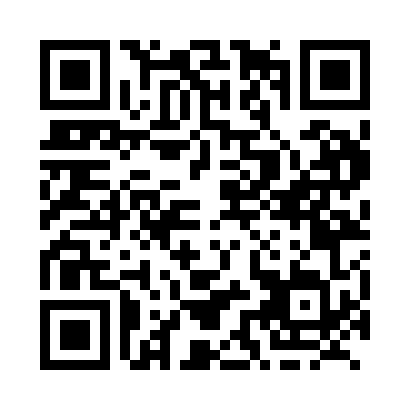 Prayer times for St. Croix, New Brunswick, CanadaMon 1 Jul 2024 - Wed 31 Jul 2024High Latitude Method: Angle Based RulePrayer Calculation Method: Islamic Society of North AmericaAsar Calculation Method: HanafiPrayer times provided by https://www.salahtimes.comDateDayFajrSunriseDhuhrAsrMaghribIsha1Mon3:475:451:346:579:2211:202Tue3:485:461:346:579:2211:203Wed3:495:461:346:579:2211:194Thu3:505:471:346:579:2111:185Fri3:515:481:346:579:2111:176Sat3:525:481:356:569:2111:177Sun3:535:491:356:569:2011:168Mon3:545:501:356:569:2011:159Tue3:565:511:356:569:1911:1410Wed3:575:511:356:569:1911:1311Thu3:585:521:356:559:1811:1112Fri4:005:531:356:559:1711:1013Sat4:015:541:366:559:1711:0914Sun4:035:551:366:549:1611:0815Mon4:045:561:366:549:1511:0616Tue4:065:571:366:549:1411:0517Wed4:075:581:366:539:1411:0418Thu4:095:591:366:539:1311:0219Fri4:116:001:366:529:1211:0120Sat4:126:011:366:529:1110:5921Sun4:146:021:366:519:1010:5822Mon4:166:031:366:519:0910:5623Tue4:176:041:366:509:0810:5424Wed4:196:051:366:509:0710:5325Thu4:216:061:366:499:0610:5126Fri4:226:071:366:489:0510:4927Sat4:246:081:366:489:0310:4728Sun4:266:091:366:479:0210:4629Mon4:286:111:366:469:0110:4430Tue4:296:121:366:469:0010:4231Wed4:316:131:366:458:5910:40